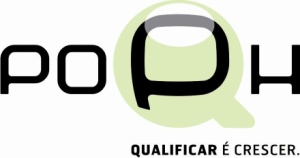 Tipologia de Intervenção 9.2.3Formações Modulares CertificadasI – Dados IdentificativosI – Dados IdentificativosI – Dados IdentificativosI – Dados IdentificativosI – Dados IdentificativosI – Dados IdentificativosI – Dados IdentificativosI – Dados IdentificativosI – Dados IdentificativosI – Dados IdentificativosI – Dados IdentificativosI – Dados IdentificativosI – Dados IdentificativosI – Dados IdentificativosI – Dados IdentificativosI – Dados IdentificativosI – Dados IdentificativosI – Dados IdentificativosI – Dados IdentificativosI – Dados IdentificativosI – Dados IdentificativosI – Dados IdentificativosI – Dados IdentificativosI – Dados IdentificativosI – Dados IdentificativosI – Dados IdentificativosI – Dados IdentificativosI – Dados IdentificativosI – Dados IdentificativosI – Dados IdentificativosI – Dados IdentificativosI – Dados IdentificativosI – Dados IdentificativosI – Dados IdentificativosI – Dados IdentificativosI – Dados IdentificativosI – Dados IdentificativosI – Dados IdentificativosI – Dados IdentificativosI – Dados IdentificativosI – Dados IdentificativosI – Dados IdentificativosDo Formando*Do Formando*Do Formando*Do Formando*Do Formando*Do Formando*Do Formando*Do Formando*Do Formando*Do Formando*Do Formando*Do Formando*Do Formando*Do Formando*Do Formando*Do Formando*Do Formando*Do Formando*Do Formando*Do Formando*Do Formando*Do Formando*Do Formando*Do Formando*Do Formando*Do Formando*Do Formando*Do Formando*Do Formando*Do Formando*Do Formando*Nº Sigo: (a preencher pelo CENFOP)Nº Sigo: (a preencher pelo CENFOP)Nº Sigo: (a preencher pelo CENFOP)Nº Sigo: (a preencher pelo CENFOP)Nº Sigo: (a preencher pelo CENFOP)Nº Sigo: (a preencher pelo CENFOP)Nº Sigo: (a preencher pelo CENFOP)Nº Sigo: (a preencher pelo CENFOP)Nº Sigo: (a preencher pelo CENFOP)Nº Sigo: (a preencher pelo CENFOP)Nº Sigo: (a preencher pelo CENFOP)Nome:Nome:Nome:Sexo:Sexo:Sexo:M  FM  FData de Nascimento:Data de Nascimento:Data de Nascimento:Data de Nascimento:Data de Nascimento:Data de Nascimento:Data de Nascimento:Data de Nascimento:Data de Nascimento:Nacionalidade/ Naturalidade:Nacionalidade/ Naturalidade:Nacionalidade/ Naturalidade:Nacionalidade/ Naturalidade:Nacionalidade/ Naturalidade:Nacionalidade/ Naturalidade:Nacionalidade/ Naturalidade:Nacionalidade/ Naturalidade:Nacionalidade/ Naturalidade://Documento de Identificação:Documento de Identificação:Documento de Identificação:Documento de Identificação:Documento de Identificação:Documento de Identificação:Documento de Identificação:Documento de Identificação:Documento de Identificação:Documento de Identificação:Documento de Identificação:Documento de Identificação:Documento de Identificação:Documento de Identificação:Documento de Identificação:BI  CC  Outro  BI  CC  Outro  BI  CC  Outro  BI  CC  Outro  BI  CC  Outro  BI  CC  Outro  BI  CC  Outro  BI  CC  Outro  BI  CC  Outro  BI  CC  Outro  Nº:Nº:Nº:Nº:Nº:Válido até:Válido até:Válido até:Válido até:Válido até:NIF:NIF:NIF:NIF:NIF:Habilitações Literárias:Habilitações Literárias:Habilitações Literárias:Habilitações Literárias:Habilitações Literárias:Habilitações Literárias:Habilitações Literárias:Habilitações Literárias:Habilitações Literárias:Habilitações Literárias:NIB:NIB:Categoria Profissional:Categoria Profissional:Categoria Profissional:Categoria Profissional:Categoria Profissional:Categoria Profissional:Categoria Profissional:Categoria Profissional:Categoria Profissional:Morada:Morada:Morada:Morada:Código Postal:Código Postal:Código Postal:Código Postal:Código Postal:Código Postal:Código Postal:Telefone/ Telemóvel:Telefone/ Telemóvel:Telefone/ Telemóvel:Telefone/ Telemóvel:Telefone/ Telemóvel:Telefone/ Telemóvel:Telefone/ Telemóvel:Telefone/ Telemóvel:Telefone/ Telemóvel:Telefone/ Telemóvel:Fax:Fax:E-mail:E-mail:E-mail:E-mail:E-mail:Da Entidade EmpregadoraDa Entidade EmpregadoraDa Entidade EmpregadoraDa Entidade EmpregadoraDa Entidade EmpregadoraDa Entidade EmpregadoraDa Entidade EmpregadoraDa Entidade EmpregadoraDa Entidade EmpregadoraDa Entidade EmpregadoraDa Entidade EmpregadoraDa Entidade EmpregadoraDa Entidade EmpregadoraDa Entidade EmpregadoraDa Entidade EmpregadoraDa Entidade EmpregadoraDa Entidade EmpregadoraDa Entidade EmpregadoraDa Entidade EmpregadoraDa Entidade EmpregadoraDa Entidade EmpregadoraDa Entidade EmpregadoraDa Entidade EmpregadoraDa Entidade EmpregadoraDa Entidade EmpregadoraDa Entidade EmpregadoraDa Entidade EmpregadoraDa Entidade EmpregadoraDa Entidade EmpregadoraDa Entidade EmpregadoraDa Entidade EmpregadoraDa Entidade EmpregadoraDa Entidade EmpregadoraDa Entidade EmpregadoraDa Entidade EmpregadoraDa Entidade EmpregadoraDa Entidade EmpregadoraDa Entidade EmpregadoraDa Entidade EmpregadoraDa Entidade EmpregadoraDa Entidade EmpregadoraDa Entidade EmpregadoraEmpregado	Empregado	Empregado	Empregado	Empregado	Empregado	Empregado	Empregado	Empregado	Empregado	Empregado	Empregado	Empregado	Desempregado	  	→Desempregado	  	→Desempregado	  	→Desempregado	  	→Desempregado	  	→Desempregado	  	→Desempregado	  	→Desempregado	  	→Desempregado	  	→Desempregado	  	→Desempregado	  	→Há menos de 1 ano	Há menos de 1 ano	Há menos de 1 ano	Há menos de 1 ano	Há menos de 1 ano	Há menos de 1 ano	Há menos de 1 ano	Há menos de 1 ano	Há menos de 1 ano	Há menos de 1 ano	Há menos de 1 ano	Há mais de 1 ano	Há mais de 1 ano	Há mais de 1 ano	Há mais de 1 ano	Há mais de 1 ano	Há mais de 1 ano	Há mais de 1 ano	Designação Social:Designação Social:Designação Social:Designação Social:Designação Social:Designação Social:Designação Social:Designação Social:Designação Social:Designação Social:Ramo de Actividade:Ramo de Actividade:Ramo de Actividade:Ramo de Actividade:Ramo de Actividade:Ramo de Actividade:Ramo de Actividade:Ramo de Actividade:Ramo de Actividade:Ramo de Actividade:Morada:Morada:Morada:Morada:Código Postal:Código Postal:Código Postal:Código Postal:Código Postal:Código Postal:Código Postal:*Anexar: Fotocópia do Documento de Identificação, Nº de Contribuinte, Certificado de Habilitações e comprovativo de NIB.*Anexar: Fotocópia do Documento de Identificação, Nº de Contribuinte, Certificado de Habilitações e comprovativo de NIB.*Anexar: Fotocópia do Documento de Identificação, Nº de Contribuinte, Certificado de Habilitações e comprovativo de NIB.*Anexar: Fotocópia do Documento de Identificação, Nº de Contribuinte, Certificado de Habilitações e comprovativo de NIB.*Anexar: Fotocópia do Documento de Identificação, Nº de Contribuinte, Certificado de Habilitações e comprovativo de NIB.*Anexar: Fotocópia do Documento de Identificação, Nº de Contribuinte, Certificado de Habilitações e comprovativo de NIB.*Anexar: Fotocópia do Documento de Identificação, Nº de Contribuinte, Certificado de Habilitações e comprovativo de NIB.*Anexar: Fotocópia do Documento de Identificação, Nº de Contribuinte, Certificado de Habilitações e comprovativo de NIB.*Anexar: Fotocópia do Documento de Identificação, Nº de Contribuinte, Certificado de Habilitações e comprovativo de NIB.*Anexar: Fotocópia do Documento de Identificação, Nº de Contribuinte, Certificado de Habilitações e comprovativo de NIB.*Anexar: Fotocópia do Documento de Identificação, Nº de Contribuinte, Certificado de Habilitações e comprovativo de NIB.*Anexar: Fotocópia do Documento de Identificação, Nº de Contribuinte, Certificado de Habilitações e comprovativo de NIB.*Anexar: Fotocópia do Documento de Identificação, Nº de Contribuinte, Certificado de Habilitações e comprovativo de NIB.*Anexar: Fotocópia do Documento de Identificação, Nº de Contribuinte, Certificado de Habilitações e comprovativo de NIB.*Anexar: Fotocópia do Documento de Identificação, Nº de Contribuinte, Certificado de Habilitações e comprovativo de NIB.*Anexar: Fotocópia do Documento de Identificação, Nº de Contribuinte, Certificado de Habilitações e comprovativo de NIB.*Anexar: Fotocópia do Documento de Identificação, Nº de Contribuinte, Certificado de Habilitações e comprovativo de NIB.*Anexar: Fotocópia do Documento de Identificação, Nº de Contribuinte, Certificado de Habilitações e comprovativo de NIB.*Anexar: Fotocópia do Documento de Identificação, Nº de Contribuinte, Certificado de Habilitações e comprovativo de NIB.*Anexar: Fotocópia do Documento de Identificação, Nº de Contribuinte, Certificado de Habilitações e comprovativo de NIB.*Anexar: Fotocópia do Documento de Identificação, Nº de Contribuinte, Certificado de Habilitações e comprovativo de NIB.*Anexar: Fotocópia do Documento de Identificação, Nº de Contribuinte, Certificado de Habilitações e comprovativo de NIB.*Anexar: Fotocópia do Documento de Identificação, Nº de Contribuinte, Certificado de Habilitações e comprovativo de NIB.*Anexar: Fotocópia do Documento de Identificação, Nº de Contribuinte, Certificado de Habilitações e comprovativo de NIB.*Anexar: Fotocópia do Documento de Identificação, Nº de Contribuinte, Certificado de Habilitações e comprovativo de NIB.*Anexar: Fotocópia do Documento de Identificação, Nº de Contribuinte, Certificado de Habilitações e comprovativo de NIB.*Anexar: Fotocópia do Documento de Identificação, Nº de Contribuinte, Certificado de Habilitações e comprovativo de NIB.*Anexar: Fotocópia do Documento de Identificação, Nº de Contribuinte, Certificado de Habilitações e comprovativo de NIB.*Anexar: Fotocópia do Documento de Identificação, Nº de Contribuinte, Certificado de Habilitações e comprovativo de NIB.*Anexar: Fotocópia do Documento de Identificação, Nº de Contribuinte, Certificado de Habilitações e comprovativo de NIB.*Anexar: Fotocópia do Documento de Identificação, Nº de Contribuinte, Certificado de Habilitações e comprovativo de NIB.*Anexar: Fotocópia do Documento de Identificação, Nº de Contribuinte, Certificado de Habilitações e comprovativo de NIB.*Anexar: Fotocópia do Documento de Identificação, Nº de Contribuinte, Certificado de Habilitações e comprovativo de NIB.*Anexar: Fotocópia do Documento de Identificação, Nº de Contribuinte, Certificado de Habilitações e comprovativo de NIB.*Anexar: Fotocópia do Documento de Identificação, Nº de Contribuinte, Certificado de Habilitações e comprovativo de NIB.*Anexar: Fotocópia do Documento de Identificação, Nº de Contribuinte, Certificado de Habilitações e comprovativo de NIB.*Anexar: Fotocópia do Documento de Identificação, Nº de Contribuinte, Certificado de Habilitações e comprovativo de NIB.*Anexar: Fotocópia do Documento de Identificação, Nº de Contribuinte, Certificado de Habilitações e comprovativo de NIB.*Anexar: Fotocópia do Documento de Identificação, Nº de Contribuinte, Certificado de Habilitações e comprovativo de NIB.*Anexar: Fotocópia do Documento de Identificação, Nº de Contribuinte, Certificado de Habilitações e comprovativo de NIB.*Anexar: Fotocópia do Documento de Identificação, Nº de Contribuinte, Certificado de Habilitações e comprovativo de NIB.*Anexar: Fotocópia do Documento de Identificação, Nº de Contribuinte, Certificado de Habilitações e comprovativo de NIB.Os dados recolhidos destinam-se ao uso exclusivo do Departamento de Formação do CENFOP, estando garantida a respectiva protecção de dados de acordo com o Art. 27º da Lei nº 67/89, de 26 de Outubro (Lei da Protecção dos Dados Pessoais)Os dados recolhidos destinam-se ao uso exclusivo do Departamento de Formação do CENFOP, estando garantida a respectiva protecção de dados de acordo com o Art. 27º da Lei nº 67/89, de 26 de Outubro (Lei da Protecção dos Dados Pessoais)Os dados recolhidos destinam-se ao uso exclusivo do Departamento de Formação do CENFOP, estando garantida a respectiva protecção de dados de acordo com o Art. 27º da Lei nº 67/89, de 26 de Outubro (Lei da Protecção dos Dados Pessoais)Os dados recolhidos destinam-se ao uso exclusivo do Departamento de Formação do CENFOP, estando garantida a respectiva protecção de dados de acordo com o Art. 27º da Lei nº 67/89, de 26 de Outubro (Lei da Protecção dos Dados Pessoais)Os dados recolhidos destinam-se ao uso exclusivo do Departamento de Formação do CENFOP, estando garantida a respectiva protecção de dados de acordo com o Art. 27º da Lei nº 67/89, de 26 de Outubro (Lei da Protecção dos Dados Pessoais)Os dados recolhidos destinam-se ao uso exclusivo do Departamento de Formação do CENFOP, estando garantida a respectiva protecção de dados de acordo com o Art. 27º da Lei nº 67/89, de 26 de Outubro (Lei da Protecção dos Dados Pessoais)Os dados recolhidos destinam-se ao uso exclusivo do Departamento de Formação do CENFOP, estando garantida a respectiva protecção de dados de acordo com o Art. 27º da Lei nº 67/89, de 26 de Outubro (Lei da Protecção dos Dados Pessoais)Os dados recolhidos destinam-se ao uso exclusivo do Departamento de Formação do CENFOP, estando garantida a respectiva protecção de dados de acordo com o Art. 27º da Lei nº 67/89, de 26 de Outubro (Lei da Protecção dos Dados Pessoais)Os dados recolhidos destinam-se ao uso exclusivo do Departamento de Formação do CENFOP, estando garantida a respectiva protecção de dados de acordo com o Art. 27º da Lei nº 67/89, de 26 de Outubro (Lei da Protecção dos Dados Pessoais)Os dados recolhidos destinam-se ao uso exclusivo do Departamento de Formação do CENFOP, estando garantida a respectiva protecção de dados de acordo com o Art. 27º da Lei nº 67/89, de 26 de Outubro (Lei da Protecção dos Dados Pessoais)Os dados recolhidos destinam-se ao uso exclusivo do Departamento de Formação do CENFOP, estando garantida a respectiva protecção de dados de acordo com o Art. 27º da Lei nº 67/89, de 26 de Outubro (Lei da Protecção dos Dados Pessoais)Os dados recolhidos destinam-se ao uso exclusivo do Departamento de Formação do CENFOP, estando garantida a respectiva protecção de dados de acordo com o Art. 27º da Lei nº 67/89, de 26 de Outubro (Lei da Protecção dos Dados Pessoais)Os dados recolhidos destinam-se ao uso exclusivo do Departamento de Formação do CENFOP, estando garantida a respectiva protecção de dados de acordo com o Art. 27º da Lei nº 67/89, de 26 de Outubro (Lei da Protecção dos Dados Pessoais)Os dados recolhidos destinam-se ao uso exclusivo do Departamento de Formação do CENFOP, estando garantida a respectiva protecção de dados de acordo com o Art. 27º da Lei nº 67/89, de 26 de Outubro (Lei da Protecção dos Dados Pessoais)Os dados recolhidos destinam-se ao uso exclusivo do Departamento de Formação do CENFOP, estando garantida a respectiva protecção de dados de acordo com o Art. 27º da Lei nº 67/89, de 26 de Outubro (Lei da Protecção dos Dados Pessoais)Os dados recolhidos destinam-se ao uso exclusivo do Departamento de Formação do CENFOP, estando garantida a respectiva protecção de dados de acordo com o Art. 27º da Lei nº 67/89, de 26 de Outubro (Lei da Protecção dos Dados Pessoais)Os dados recolhidos destinam-se ao uso exclusivo do Departamento de Formação do CENFOP, estando garantida a respectiva protecção de dados de acordo com o Art. 27º da Lei nº 67/89, de 26 de Outubro (Lei da Protecção dos Dados Pessoais)Os dados recolhidos destinam-se ao uso exclusivo do Departamento de Formação do CENFOP, estando garantida a respectiva protecção de dados de acordo com o Art. 27º da Lei nº 67/89, de 26 de Outubro (Lei da Protecção dos Dados Pessoais)Os dados recolhidos destinam-se ao uso exclusivo do Departamento de Formação do CENFOP, estando garantida a respectiva protecção de dados de acordo com o Art. 27º da Lei nº 67/89, de 26 de Outubro (Lei da Protecção dos Dados Pessoais)Os dados recolhidos destinam-se ao uso exclusivo do Departamento de Formação do CENFOP, estando garantida a respectiva protecção de dados de acordo com o Art. 27º da Lei nº 67/89, de 26 de Outubro (Lei da Protecção dos Dados Pessoais)Os dados recolhidos destinam-se ao uso exclusivo do Departamento de Formação do CENFOP, estando garantida a respectiva protecção de dados de acordo com o Art. 27º da Lei nº 67/89, de 26 de Outubro (Lei da Protecção dos Dados Pessoais)Os dados recolhidos destinam-se ao uso exclusivo do Departamento de Formação do CENFOP, estando garantida a respectiva protecção de dados de acordo com o Art. 27º da Lei nº 67/89, de 26 de Outubro (Lei da Protecção dos Dados Pessoais)Os dados recolhidos destinam-se ao uso exclusivo do Departamento de Formação do CENFOP, estando garantida a respectiva protecção de dados de acordo com o Art. 27º da Lei nº 67/89, de 26 de Outubro (Lei da Protecção dos Dados Pessoais)Os dados recolhidos destinam-se ao uso exclusivo do Departamento de Formação do CENFOP, estando garantida a respectiva protecção de dados de acordo com o Art. 27º da Lei nº 67/89, de 26 de Outubro (Lei da Protecção dos Dados Pessoais)Os dados recolhidos destinam-se ao uso exclusivo do Departamento de Formação do CENFOP, estando garantida a respectiva protecção de dados de acordo com o Art. 27º da Lei nº 67/89, de 26 de Outubro (Lei da Protecção dos Dados Pessoais)Os dados recolhidos destinam-se ao uso exclusivo do Departamento de Formação do CENFOP, estando garantida a respectiva protecção de dados de acordo com o Art. 27º da Lei nº 67/89, de 26 de Outubro (Lei da Protecção dos Dados Pessoais)Os dados recolhidos destinam-se ao uso exclusivo do Departamento de Formação do CENFOP, estando garantida a respectiva protecção de dados de acordo com o Art. 27º da Lei nº 67/89, de 26 de Outubro (Lei da Protecção dos Dados Pessoais)Os dados recolhidos destinam-se ao uso exclusivo do Departamento de Formação do CENFOP, estando garantida a respectiva protecção de dados de acordo com o Art. 27º da Lei nº 67/89, de 26 de Outubro (Lei da Protecção dos Dados Pessoais)Os dados recolhidos destinam-se ao uso exclusivo do Departamento de Formação do CENFOP, estando garantida a respectiva protecção de dados de acordo com o Art. 27º da Lei nº 67/89, de 26 de Outubro (Lei da Protecção dos Dados Pessoais)Os dados recolhidos destinam-se ao uso exclusivo do Departamento de Formação do CENFOP, estando garantida a respectiva protecção de dados de acordo com o Art. 27º da Lei nº 67/89, de 26 de Outubro (Lei da Protecção dos Dados Pessoais)Os dados recolhidos destinam-se ao uso exclusivo do Departamento de Formação do CENFOP, estando garantida a respectiva protecção de dados de acordo com o Art. 27º da Lei nº 67/89, de 26 de Outubro (Lei da Protecção dos Dados Pessoais)Os dados recolhidos destinam-se ao uso exclusivo do Departamento de Formação do CENFOP, estando garantida a respectiva protecção de dados de acordo com o Art. 27º da Lei nº 67/89, de 26 de Outubro (Lei da Protecção dos Dados Pessoais)Os dados recolhidos destinam-se ao uso exclusivo do Departamento de Formação do CENFOP, estando garantida a respectiva protecção de dados de acordo com o Art. 27º da Lei nº 67/89, de 26 de Outubro (Lei da Protecção dos Dados Pessoais)Os dados recolhidos destinam-se ao uso exclusivo do Departamento de Formação do CENFOP, estando garantida a respectiva protecção de dados de acordo com o Art. 27º da Lei nº 67/89, de 26 de Outubro (Lei da Protecção dos Dados Pessoais)Os dados recolhidos destinam-se ao uso exclusivo do Departamento de Formação do CENFOP, estando garantida a respectiva protecção de dados de acordo com o Art. 27º da Lei nº 67/89, de 26 de Outubro (Lei da Protecção dos Dados Pessoais)Os dados recolhidos destinam-se ao uso exclusivo do Departamento de Formação do CENFOP, estando garantida a respectiva protecção de dados de acordo com o Art. 27º da Lei nº 67/89, de 26 de Outubro (Lei da Protecção dos Dados Pessoais)Os dados recolhidos destinam-se ao uso exclusivo do Departamento de Formação do CENFOP, estando garantida a respectiva protecção de dados de acordo com o Art. 27º da Lei nº 67/89, de 26 de Outubro (Lei da Protecção dos Dados Pessoais)Os dados recolhidos destinam-se ao uso exclusivo do Departamento de Formação do CENFOP, estando garantida a respectiva protecção de dados de acordo com o Art. 27º da Lei nº 67/89, de 26 de Outubro (Lei da Protecção dos Dados Pessoais)Os dados recolhidos destinam-se ao uso exclusivo do Departamento de Formação do CENFOP, estando garantida a respectiva protecção de dados de acordo com o Art. 27º da Lei nº 67/89, de 26 de Outubro (Lei da Protecção dos Dados Pessoais)Os dados recolhidos destinam-se ao uso exclusivo do Departamento de Formação do CENFOP, estando garantida a respectiva protecção de dados de acordo com o Art. 27º da Lei nº 67/89, de 26 de Outubro (Lei da Protecção dos Dados Pessoais)Os dados recolhidos destinam-se ao uso exclusivo do Departamento de Formação do CENFOP, estando garantida a respectiva protecção de dados de acordo com o Art. 27º da Lei nº 67/89, de 26 de Outubro (Lei da Protecção dos Dados Pessoais)Os dados recolhidos destinam-se ao uso exclusivo do Departamento de Formação do CENFOP, estando garantida a respectiva protecção de dados de acordo com o Art. 27º da Lei nº 67/89, de 26 de Outubro (Lei da Protecção dos Dados Pessoais)II – Unidades de Formação de Curta Duração (UFCD) em que se inscreve (seleccione da página seguinte)II – Unidades de Formação de Curta Duração (UFCD) em que se inscreve (seleccione da página seguinte)II – Unidades de Formação de Curta Duração (UFCD) em que se inscreve (seleccione da página seguinte)II – Unidades de Formação de Curta Duração (UFCD) em que se inscreve (seleccione da página seguinte)II – Unidades de Formação de Curta Duração (UFCD) em que se inscreve (seleccione da página seguinte)II – Unidades de Formação de Curta Duração (UFCD) em que se inscreve (seleccione da página seguinte)II – Unidades de Formação de Curta Duração (UFCD) em que se inscreve (seleccione da página seguinte)II – Unidades de Formação de Curta Duração (UFCD) em que se inscreve (seleccione da página seguinte)II – Unidades de Formação de Curta Duração (UFCD) em que se inscreve (seleccione da página seguinte)II – Unidades de Formação de Curta Duração (UFCD) em que se inscreve (seleccione da página seguinte)II – Unidades de Formação de Curta Duração (UFCD) em que se inscreve (seleccione da página seguinte)II – Unidades de Formação de Curta Duração (UFCD) em que se inscreve (seleccione da página seguinte)II – Unidades de Formação de Curta Duração (UFCD) em que se inscreve (seleccione da página seguinte)II – Unidades de Formação de Curta Duração (UFCD) em que se inscreve (seleccione da página seguinte)II – Unidades de Formação de Curta Duração (UFCD) em que se inscreve (seleccione da página seguinte)II – Unidades de Formação de Curta Duração (UFCD) em que se inscreve (seleccione da página seguinte)II – Unidades de Formação de Curta Duração (UFCD) em que se inscreve (seleccione da página seguinte)II – Unidades de Formação de Curta Duração (UFCD) em que se inscreve (seleccione da página seguinte)II – Unidades de Formação de Curta Duração (UFCD) em que se inscreve (seleccione da página seguinte)II – Unidades de Formação de Curta Duração (UFCD) em que se inscreve (seleccione da página seguinte)II – Unidades de Formação de Curta Duração (UFCD) em que se inscreve (seleccione da página seguinte)II – Unidades de Formação de Curta Duração (UFCD) em que se inscreve (seleccione da página seguinte)II – Unidades de Formação de Curta Duração (UFCD) em que se inscreve (seleccione da página seguinte)II – Unidades de Formação de Curta Duração (UFCD) em que se inscreve (seleccione da página seguinte)II – Unidades de Formação de Curta Duração (UFCD) em que se inscreve (seleccione da página seguinte)II – Unidades de Formação de Curta Duração (UFCD) em que se inscreve (seleccione da página seguinte)II – Unidades de Formação de Curta Duração (UFCD) em que se inscreve (seleccione da página seguinte)II – Unidades de Formação de Curta Duração (UFCD) em que se inscreve (seleccione da página seguinte)II – Unidades de Formação de Curta Duração (UFCD) em que se inscreve (seleccione da página seguinte)II – Unidades de Formação de Curta Duração (UFCD) em que se inscreve (seleccione da página seguinte)II – Unidades de Formação de Curta Duração (UFCD) em que se inscreve (seleccione da página seguinte)II – Unidades de Formação de Curta Duração (UFCD) em que se inscreve (seleccione da página seguinte)II – Unidades de Formação de Curta Duração (UFCD) em que se inscreve (seleccione da página seguinte)II – Unidades de Formação de Curta Duração (UFCD) em que se inscreve (seleccione da página seguinte)II – Unidades de Formação de Curta Duração (UFCD) em que se inscreve (seleccione da página seguinte)II – Unidades de Formação de Curta Duração (UFCD) em que se inscreve (seleccione da página seguinte)II – Unidades de Formação de Curta Duração (UFCD) em que se inscreve (seleccione da página seguinte)II – Unidades de Formação de Curta Duração (UFCD) em que se inscreve (seleccione da página seguinte)II – Unidades de Formação de Curta Duração (UFCD) em que se inscreve (seleccione da página seguinte)II – Unidades de Formação de Curta Duração (UFCD) em que se inscreve (seleccione da página seguinte)II – Unidades de Formação de Curta Duração (UFCD) em que se inscreve (seleccione da página seguinte)II – Unidades de Formação de Curta Duração (UFCD) em que se inscreve (seleccione da página seguinte)UFCDUFCDUFCDUFCDUFCDUFCDUFCDUFCDUFCDUFCDUFCDUFCDUFCDUFCDUFCDUFCDUFCDUFCDUFCDUFCDUFCDUFCDUFCDUFCDUFCDUFCDUFCDUFCDUFCDUFCDUFCDUFCDUFCDUFCDUFCDUFCDPrioridade de Frequência(Assinale com x)Prioridade de Frequência(Assinale com x)Prioridade de Frequência(Assinale com x)Prioridade de Frequência(Assinale com x)Prioridade de Frequência(Assinale com x)Prioridade de Frequência(Assinale com x)UFCDUFCDUFCDUFCDUFCDUFCDUFCDUFCDUFCDUFCDUFCDUFCDUFCDUFCDUFCDUFCDUFCDUFCDUFCDUFCDUFCDUFCDUFCDUFCDUFCDUFCDUFCDUFCDUFCDUFCDUFCDUFCDUFCDUFCDUFCDUFCD1ª1ª1ª2ª2ª3ªLíngua Espanhola - Relações Laborais: IniciaçãoLíngua Espanhola - Relações Laborais: IniciaçãoLíngua Espanhola - Relações Laborais: IniciaçãoLíngua Espanhola - Relações Laborais: IniciaçãoLíngua Espanhola - Relações Laborais: IniciaçãoLíngua Espanhola - Relações Laborais: IniciaçãoLíngua Espanhola - Relações Laborais: IniciaçãoLíngua Espanhola - Relações Laborais: IniciaçãoLíngua Espanhola - Relações Laborais: IniciaçãoLíngua Espanhola - Relações Laborais: IniciaçãoLíngua Espanhola - Relações Laborais: IniciaçãoLíngua Espanhola - Relações Laborais: IniciaçãoLíngua Espanhola - Relações Laborais: IniciaçãoLíngua Espanhola - Relações Laborais: IniciaçãoLíngua Espanhola - Relações Laborais: IniciaçãoLíngua Espanhola - Relações Laborais: IniciaçãoLíngua Espanhola - Relações Laborais: IniciaçãoLíngua Espanhola - Relações Laborais: IniciaçãoLíngua Espanhola - Relações Laborais: IniciaçãoLíngua Espanhola - Relações Laborais: IniciaçãoLíngua Espanhola - Relações Laborais: IniciaçãoLíngua Espanhola - Relações Laborais: IniciaçãoLíngua Espanhola - Relações Laborais: IniciaçãoLíngua Espanhola - Relações Laborais: IniciaçãoLíngua Espanhola - Relações Laborais: IniciaçãoLíngua Espanhola - Relações Laborais: IniciaçãoLíngua Espanhola - Relações Laborais: IniciaçãoLíngua Espanhola - Relações Laborais: IniciaçãoLíngua Espanhola - Relações Laborais: IniciaçãoLíngua Espanhola - Relações Laborais: IniciaçãoLíngua Espanhola - Relações Laborais: IniciaçãoLíngua Espanhola - Relações Laborais: IniciaçãoLíngua Espanhola - Relações Laborais: IniciaçãoLíngua Espanhola - Relações Laborais: IniciaçãoLíngua Espanhola - Relações Laborais: IniciaçãoLíngua Espanhola - Relações Laborais: IniciaçãoHorário pretendido:Horário pretendido:Horário pretendido:Horário pretendido:Horário pretendido:Horário pretendido:Horário pretendido:Horário pretendido:Manhã 	Tarde 	Pós-laboral Manhã 	Tarde 	Pós-laboral Manhã 	Tarde 	Pós-laboral Manhã 	Tarde 	Pós-laboral Manhã 	Tarde 	Pós-laboral Manhã 	Tarde 	Pós-laboral Manhã 	Tarde 	Pós-laboral Manhã 	Tarde 	Pós-laboral Manhã 	Tarde 	Pós-laboral Manhã 	Tarde 	Pós-laboral Manhã 	Tarde 	Pós-laboral Manhã 	Tarde 	Pós-laboral Manhã 	Tarde 	Pós-laboral Manhã 	Tarde 	Pós-laboral Manhã 	Tarde 	Pós-laboral Manhã 	Tarde 	Pós-laboral Manhã 	Tarde 	Pós-laboral Manhã 	Tarde 	Pós-laboral Manhã 	Tarde 	Pós-laboral Manhã 	Tarde 	Pós-laboral Manhã 	Tarde 	Pós-laboral Manhã 	Tarde 	Pós-laboral Manhã 	Tarde 	Pós-laboral Manhã 	Tarde 	Pós-laboral Manhã 	Tarde 	Pós-laboral Manhã 	Tarde 	Pós-laboral Manhã 	Tarde 	Pós-laboral Manhã 	Tarde 	Pós-laboral Manhã 	Tarde 	Pós-laboral Manhã 	Tarde 	Pós-laboral Manhã 	Tarde 	Pós-laboral Manhã 	Tarde 	Pós-laboral Manhã 	Tarde 	Pós-laboral Manhã 	Tarde 	Pós-laboral III – Razões justificativas da inscriçãoIII – Razões justificativas da inscriçãoIII – Razões justificativas da inscriçãoIII – Razões justificativas da inscriçãoIII – Razões justificativas da inscriçãoIII – Razões justificativas da inscriçãoIII – Razões justificativas da inscriçãoIII – Razões justificativas da inscriçãoIII – Razões justificativas da inscriçãoIII – Razões justificativas da inscriçãoIII – Razões justificativas da inscriçãoIII – Razões justificativas da inscriçãoIII – Razões justificativas da inscriçãoIII – Razões justificativas da inscriçãoIII – Razões justificativas da inscriçãoIII – Razões justificativas da inscriçãoIII – Razões justificativas da inscriçãoIII – Razões justificativas da inscriçãoIII – Razões justificativas da inscriçãoIII – Razões justificativas da inscriçãoIII – Razões justificativas da inscriçãoIII – Razões justificativas da inscriçãoIII – Razões justificativas da inscriçãoIII – Razões justificativas da inscriçãoIII – Razões justificativas da inscriçãoIII – Razões justificativas da inscriçãoIII – Razões justificativas da inscriçãoIII – Razões justificativas da inscriçãoIII – Razões justificativas da inscriçãoIII – Razões justificativas da inscriçãoIII – Razões justificativas da inscriçãoIII – Razões justificativas da inscriçãoIII – Razões justificativas da inscriçãoIII – Razões justificativas da inscriçãoIII – Razões justificativas da inscriçãoIII – Razões justificativas da inscriçãoIII – Razões justificativas da inscriçãoIII – Razões justificativas da inscriçãoIII – Razões justificativas da inscriçãoIII – Razões justificativas da inscriçãoIII – Razões justificativas da inscriçãoIII – Razões justificativas da inscriçãoAquisição de qualificações escolaresAquisição de qualificações escolaresAquisição de qualificações escolaresAquisição de qualificações escolaresAquisição de qualificações escolaresAquisição de qualificações escolaresAquisição de qualificações escolaresAquisição de qualificações escolaresAquisição de qualificações escolaresAquisição de qualificações escolaresAquisição de qualificações escolaresAquisição de qualificações escolaresAquisição de qualificações escolaresAquisição de qualificações escolaresAquisição de qualificações escolaresAquisição de qualificações escolaresAquisição de qualificações escolaresAquisição de qualificações escolaresAquisição de qualificações escolaresAquisição de qualificações escolaresAquisição de qualificações escolaresAquisição de qualificações escolaresAquisição de qualificações escolaresAquisição de qualificações escolaresAquisição de qualificações profissionaisAquisição de qualificações profissionaisAquisição de qualificações profissionaisAquisição de qualificações profissionaisAquisição de qualificações profissionaisAquisição de qualificações profissionaisAquisição de qualificações profissionaisAquisição de qualificações profissionaisAquisição de qualificações profissionaisAquisição de qualificações profissionaisAquisição de qualificações profissionaisAquisição de qualificações profissionaisAquisição de qualificações profissionaisAquisição de qualificações profissionaisAquisição de qualificações profissionaisAquisição de qualificações escolares e profissionaisAquisição de qualificações escolares e profissionaisAquisição de qualificações escolares e profissionaisAquisição de qualificações escolares e profissionaisAquisição de qualificações escolares e profissionaisAquisição de qualificações escolares e profissionaisAquisição de qualificações escolares e profissionaisAquisição de qualificações escolares e profissionaisAquisição de qualificações escolares e profissionaisAquisição de qualificações escolares e profissionaisAquisição de qualificações escolares e profissionaisAquisição de qualificações escolares e profissionaisAquisição de qualificações escolares e profissionaisAquisição de qualificações escolares e profissionaisAquisição de qualificações escolares e profissionaisAquisição de qualificações escolares e profissionaisAquisição de qualificações escolares e profissionaisAquisição de qualificações escolares e profissionaisAquisição de qualificações escolares e profissionaisAquisição de qualificações escolares e profissionaisAquisição de qualificações escolares e profissionaisAquisição de qualificações escolares e profissionaisAquisição de qualificações escolares e profissionaisAquisição de qualificações escolares e profissionaisActualização/ aperfeiçoamento de qualificaçõesActualização/ aperfeiçoamento de qualificaçõesActualização/ aperfeiçoamento de qualificaçõesActualização/ aperfeiçoamento de qualificaçõesActualização/ aperfeiçoamento de qualificaçõesActualização/ aperfeiçoamento de qualificaçõesActualização/ aperfeiçoamento de qualificaçõesActualização/ aperfeiçoamento de qualificaçõesActualização/ aperfeiçoamento de qualificaçõesActualização/ aperfeiçoamento de qualificaçõesActualização/ aperfeiçoamento de qualificaçõesActualização/ aperfeiçoamento de qualificaçõesActualização/ aperfeiçoamento de qualificaçõesActualização/ aperfeiçoamento de qualificaçõesActualização/ aperfeiçoamento de qualificaçõesProcesso de RVCC/ Conclusão do 12º anoProcesso de RVCC/ Conclusão do 12º anoProcesso de RVCC/ Conclusão do 12º anoProcesso de RVCC/ Conclusão do 12º anoProcesso de RVCC/ Conclusão do 12º anoProcesso de RVCC/ Conclusão do 12º anoProcesso de RVCC/ Conclusão do 12º anoProcesso de RVCC/ Conclusão do 12º anoProcesso de RVCC/ Conclusão do 12º anoProcesso de RVCC/ Conclusão do 12º anoProcesso de RVCC/ Conclusão do 12º anoProcesso de RVCC/ Conclusão do 12º anoProcesso de RVCC/ Conclusão do 12º anoProcesso de RVCC/ Conclusão do 12º anoProcesso de RVCC/ Conclusão do 12º anoProcesso de RVCC/ Conclusão do 12º anoProcesso de RVCC/ Conclusão do 12º anoProcesso de RVCC/ Conclusão do 12º anoProcesso de RVCC/ Conclusão do 12º anoProcesso de RVCC/ Conclusão do 12º anoProcesso de RVCC/ Conclusão do 12º anoProcesso de RVCC/ Conclusão do 12º anoProcesso de RVCC/ Conclusão do 12º anoProcesso de RVCC/ Conclusão do 12º anoOutra(s)Outra(s)Outra(s)IV – Declaração para efeitos de utilização de dados pessoaisIV – Declaração para efeitos de utilização de dados pessoaisIV – Declaração para efeitos de utilização de dados pessoaisIV – Declaração para efeitos de utilização de dados pessoaisIV – Declaração para efeitos de utilização de dados pessoaisIV – Declaração para efeitos de utilização de dados pessoaisIV – Declaração para efeitos de utilização de dados pessoaisIV – Declaração para efeitos de utilização de dados pessoaisIV – Declaração para efeitos de utilização de dados pessoaisIV – Declaração para efeitos de utilização de dados pessoaisIV – Declaração para efeitos de utilização de dados pessoaisIV – Declaração para efeitos de utilização de dados pessoaisIV – Declaração para efeitos de utilização de dados pessoaisIV – Declaração para efeitos de utilização de dados pessoaisIV – Declaração para efeitos de utilização de dados pessoaisIV – Declaração para efeitos de utilização de dados pessoaisIV – Declaração para efeitos de utilização de dados pessoaisIV – Declaração para efeitos de utilização de dados pessoaisIV – Declaração para efeitos de utilização de dados pessoaisIV – Declaração para efeitos de utilização de dados pessoaisIV – Declaração para efeitos de utilização de dados pessoaisIV – Declaração para efeitos de utilização de dados pessoaisIV – Declaração para efeitos de utilização de dados pessoaisIV – Declaração para efeitos de utilização de dados pessoaisIV – Declaração para efeitos de utilização de dados pessoaisIV – Declaração para efeitos de utilização de dados pessoaisIV – Declaração para efeitos de utilização de dados pessoaisIV – Declaração para efeitos de utilização de dados pessoaisIV – Declaração para efeitos de utilização de dados pessoaisIV – Declaração para efeitos de utilização de dados pessoaisIV – Declaração para efeitos de utilização de dados pessoaisIV – Declaração para efeitos de utilização de dados pessoaisIV – Declaração para efeitos de utilização de dados pessoaisIV – Declaração para efeitos de utilização de dados pessoaisIV – Declaração para efeitos de utilização de dados pessoaisIV – Declaração para efeitos de utilização de dados pessoaisIV – Declaração para efeitos de utilização de dados pessoaisIV – Declaração para efeitos de utilização de dados pessoaisIV – Declaração para efeitos de utilização de dados pessoaisIV – Declaração para efeitos de utilização de dados pessoaisIV – Declaração para efeitos de utilização de dados pessoaisIV – Declaração para efeitos de utilização de dados pessoaisAutoriza a divulgação dos seus dados pessoais relativos à identificação, endereço e contactos para efeitos de uma eventual auscultação sob a forma de inquérito ou outra, para efeitos dos procedimentos de acompanhamento que venham a ter lugar?	 Sim	  NãoAutoriza a divulgação dos seus dados pessoais relativos à identificação, endereço e contactos para efeitos de uma eventual auscultação sob a forma de inquérito ou outra, para efeitos dos procedimentos de acompanhamento que venham a ter lugar?	 Sim	  NãoAutoriza a divulgação dos seus dados pessoais relativos à identificação, endereço e contactos para efeitos de uma eventual auscultação sob a forma de inquérito ou outra, para efeitos dos procedimentos de acompanhamento que venham a ter lugar?	 Sim	  NãoAutoriza a divulgação dos seus dados pessoais relativos à identificação, endereço e contactos para efeitos de uma eventual auscultação sob a forma de inquérito ou outra, para efeitos dos procedimentos de acompanhamento que venham a ter lugar?	 Sim	  NãoAutoriza a divulgação dos seus dados pessoais relativos à identificação, endereço e contactos para efeitos de uma eventual auscultação sob a forma de inquérito ou outra, para efeitos dos procedimentos de acompanhamento que venham a ter lugar?	 Sim	  NãoAutoriza a divulgação dos seus dados pessoais relativos à identificação, endereço e contactos para efeitos de uma eventual auscultação sob a forma de inquérito ou outra, para efeitos dos procedimentos de acompanhamento que venham a ter lugar?	 Sim	  NãoAutoriza a divulgação dos seus dados pessoais relativos à identificação, endereço e contactos para efeitos de uma eventual auscultação sob a forma de inquérito ou outra, para efeitos dos procedimentos de acompanhamento que venham a ter lugar?	 Sim	  NãoAutoriza a divulgação dos seus dados pessoais relativos à identificação, endereço e contactos para efeitos de uma eventual auscultação sob a forma de inquérito ou outra, para efeitos dos procedimentos de acompanhamento que venham a ter lugar?	 Sim	  NãoAutoriza a divulgação dos seus dados pessoais relativos à identificação, endereço e contactos para efeitos de uma eventual auscultação sob a forma de inquérito ou outra, para efeitos dos procedimentos de acompanhamento que venham a ter lugar?	 Sim	  NãoAutoriza a divulgação dos seus dados pessoais relativos à identificação, endereço e contactos para efeitos de uma eventual auscultação sob a forma de inquérito ou outra, para efeitos dos procedimentos de acompanhamento que venham a ter lugar?	 Sim	  NãoAutoriza a divulgação dos seus dados pessoais relativos à identificação, endereço e contactos para efeitos de uma eventual auscultação sob a forma de inquérito ou outra, para efeitos dos procedimentos de acompanhamento que venham a ter lugar?	 Sim	  NãoAutoriza a divulgação dos seus dados pessoais relativos à identificação, endereço e contactos para efeitos de uma eventual auscultação sob a forma de inquérito ou outra, para efeitos dos procedimentos de acompanhamento que venham a ter lugar?	 Sim	  NãoAutoriza a divulgação dos seus dados pessoais relativos à identificação, endereço e contactos para efeitos de uma eventual auscultação sob a forma de inquérito ou outra, para efeitos dos procedimentos de acompanhamento que venham a ter lugar?	 Sim	  NãoAutoriza a divulgação dos seus dados pessoais relativos à identificação, endereço e contactos para efeitos de uma eventual auscultação sob a forma de inquérito ou outra, para efeitos dos procedimentos de acompanhamento que venham a ter lugar?	 Sim	  NãoAutoriza a divulgação dos seus dados pessoais relativos à identificação, endereço e contactos para efeitos de uma eventual auscultação sob a forma de inquérito ou outra, para efeitos dos procedimentos de acompanhamento que venham a ter lugar?	 Sim	  NãoAutoriza a divulgação dos seus dados pessoais relativos à identificação, endereço e contactos para efeitos de uma eventual auscultação sob a forma de inquérito ou outra, para efeitos dos procedimentos de acompanhamento que venham a ter lugar?	 Sim	  NãoAutoriza a divulgação dos seus dados pessoais relativos à identificação, endereço e contactos para efeitos de uma eventual auscultação sob a forma de inquérito ou outra, para efeitos dos procedimentos de acompanhamento que venham a ter lugar?	 Sim	  NãoAutoriza a divulgação dos seus dados pessoais relativos à identificação, endereço e contactos para efeitos de uma eventual auscultação sob a forma de inquérito ou outra, para efeitos dos procedimentos de acompanhamento que venham a ter lugar?	 Sim	  NãoAutoriza a divulgação dos seus dados pessoais relativos à identificação, endereço e contactos para efeitos de uma eventual auscultação sob a forma de inquérito ou outra, para efeitos dos procedimentos de acompanhamento que venham a ter lugar?	 Sim	  NãoAutoriza a divulgação dos seus dados pessoais relativos à identificação, endereço e contactos para efeitos de uma eventual auscultação sob a forma de inquérito ou outra, para efeitos dos procedimentos de acompanhamento que venham a ter lugar?	 Sim	  NãoAutoriza a divulgação dos seus dados pessoais relativos à identificação, endereço e contactos para efeitos de uma eventual auscultação sob a forma de inquérito ou outra, para efeitos dos procedimentos de acompanhamento que venham a ter lugar?	 Sim	  NãoAutoriza a divulgação dos seus dados pessoais relativos à identificação, endereço e contactos para efeitos de uma eventual auscultação sob a forma de inquérito ou outra, para efeitos dos procedimentos de acompanhamento que venham a ter lugar?	 Sim	  NãoAutoriza a divulgação dos seus dados pessoais relativos à identificação, endereço e contactos para efeitos de uma eventual auscultação sob a forma de inquérito ou outra, para efeitos dos procedimentos de acompanhamento que venham a ter lugar?	 Sim	  NãoAutoriza a divulgação dos seus dados pessoais relativos à identificação, endereço e contactos para efeitos de uma eventual auscultação sob a forma de inquérito ou outra, para efeitos dos procedimentos de acompanhamento que venham a ter lugar?	 Sim	  NãoAutoriza a divulgação dos seus dados pessoais relativos à identificação, endereço e contactos para efeitos de uma eventual auscultação sob a forma de inquérito ou outra, para efeitos dos procedimentos de acompanhamento que venham a ter lugar?	 Sim	  NãoAutoriza a divulgação dos seus dados pessoais relativos à identificação, endereço e contactos para efeitos de uma eventual auscultação sob a forma de inquérito ou outra, para efeitos dos procedimentos de acompanhamento que venham a ter lugar?	 Sim	  NãoAutoriza a divulgação dos seus dados pessoais relativos à identificação, endereço e contactos para efeitos de uma eventual auscultação sob a forma de inquérito ou outra, para efeitos dos procedimentos de acompanhamento que venham a ter lugar?	 Sim	  NãoAutoriza a divulgação dos seus dados pessoais relativos à identificação, endereço e contactos para efeitos de uma eventual auscultação sob a forma de inquérito ou outra, para efeitos dos procedimentos de acompanhamento que venham a ter lugar?	 Sim	  NãoAutoriza a divulgação dos seus dados pessoais relativos à identificação, endereço e contactos para efeitos de uma eventual auscultação sob a forma de inquérito ou outra, para efeitos dos procedimentos de acompanhamento que venham a ter lugar?	 Sim	  NãoAutoriza a divulgação dos seus dados pessoais relativos à identificação, endereço e contactos para efeitos de uma eventual auscultação sob a forma de inquérito ou outra, para efeitos dos procedimentos de acompanhamento que venham a ter lugar?	 Sim	  NãoAutoriza a divulgação dos seus dados pessoais relativos à identificação, endereço e contactos para efeitos de uma eventual auscultação sob a forma de inquérito ou outra, para efeitos dos procedimentos de acompanhamento que venham a ter lugar?	 Sim	  NãoAutoriza a divulgação dos seus dados pessoais relativos à identificação, endereço e contactos para efeitos de uma eventual auscultação sob a forma de inquérito ou outra, para efeitos dos procedimentos de acompanhamento que venham a ter lugar?	 Sim	  NãoAutoriza a divulgação dos seus dados pessoais relativos à identificação, endereço e contactos para efeitos de uma eventual auscultação sob a forma de inquérito ou outra, para efeitos dos procedimentos de acompanhamento que venham a ter lugar?	 Sim	  NãoAutoriza a divulgação dos seus dados pessoais relativos à identificação, endereço e contactos para efeitos de uma eventual auscultação sob a forma de inquérito ou outra, para efeitos dos procedimentos de acompanhamento que venham a ter lugar?	 Sim	  NãoAutoriza a divulgação dos seus dados pessoais relativos à identificação, endereço e contactos para efeitos de uma eventual auscultação sob a forma de inquérito ou outra, para efeitos dos procedimentos de acompanhamento que venham a ter lugar?	 Sim	  NãoAutoriza a divulgação dos seus dados pessoais relativos à identificação, endereço e contactos para efeitos de uma eventual auscultação sob a forma de inquérito ou outra, para efeitos dos procedimentos de acompanhamento que venham a ter lugar?	 Sim	  NãoAutoriza a divulgação dos seus dados pessoais relativos à identificação, endereço e contactos para efeitos de uma eventual auscultação sob a forma de inquérito ou outra, para efeitos dos procedimentos de acompanhamento que venham a ter lugar?	 Sim	  NãoAutoriza a divulgação dos seus dados pessoais relativos à identificação, endereço e contactos para efeitos de uma eventual auscultação sob a forma de inquérito ou outra, para efeitos dos procedimentos de acompanhamento que venham a ter lugar?	 Sim	  NãoAutoriza a divulgação dos seus dados pessoais relativos à identificação, endereço e contactos para efeitos de uma eventual auscultação sob a forma de inquérito ou outra, para efeitos dos procedimentos de acompanhamento que venham a ter lugar?	 Sim	  NãoAutoriza a divulgação dos seus dados pessoais relativos à identificação, endereço e contactos para efeitos de uma eventual auscultação sob a forma de inquérito ou outra, para efeitos dos procedimentos de acompanhamento que venham a ter lugar?	 Sim	  NãoAutoriza a divulgação dos seus dados pessoais relativos à identificação, endereço e contactos para efeitos de uma eventual auscultação sob a forma de inquérito ou outra, para efeitos dos procedimentos de acompanhamento que venham a ter lugar?	 Sim	  NãoAutoriza a divulgação dos seus dados pessoais relativos à identificação, endereço e contactos para efeitos de uma eventual auscultação sob a forma de inquérito ou outra, para efeitos dos procedimentos de acompanhamento que venham a ter lugar?	 Sim	  NãoResponsabilizo-me pela veracidade das informações constantes da presente Ficha de Inscrição e dos documentos a ela anexos.Responsabilizo-me pela veracidade das informações constantes da presente Ficha de Inscrição e dos documentos a ela anexos.Responsabilizo-me pela veracidade das informações constantes da presente Ficha de Inscrição e dos documentos a ela anexos.Responsabilizo-me pela veracidade das informações constantes da presente Ficha de Inscrição e dos documentos a ela anexos.Responsabilizo-me pela veracidade das informações constantes da presente Ficha de Inscrição e dos documentos a ela anexos.Responsabilizo-me pela veracidade das informações constantes da presente Ficha de Inscrição e dos documentos a ela anexos.Responsabilizo-me pela veracidade das informações constantes da presente Ficha de Inscrição e dos documentos a ela anexos.Responsabilizo-me pela veracidade das informações constantes da presente Ficha de Inscrição e dos documentos a ela anexos.Responsabilizo-me pela veracidade das informações constantes da presente Ficha de Inscrição e dos documentos a ela anexos.Responsabilizo-me pela veracidade das informações constantes da presente Ficha de Inscrição e dos documentos a ela anexos.Responsabilizo-me pela veracidade das informações constantes da presente Ficha de Inscrição e dos documentos a ela anexos.Responsabilizo-me pela veracidade das informações constantes da presente Ficha de Inscrição e dos documentos a ela anexos.Responsabilizo-me pela veracidade das informações constantes da presente Ficha de Inscrição e dos documentos a ela anexos.Responsabilizo-me pela veracidade das informações constantes da presente Ficha de Inscrição e dos documentos a ela anexos.Responsabilizo-me pela veracidade das informações constantes da presente Ficha de Inscrição e dos documentos a ela anexos.Responsabilizo-me pela veracidade das informações constantes da presente Ficha de Inscrição e dos documentos a ela anexos.Responsabilizo-me pela veracidade das informações constantes da presente Ficha de Inscrição e dos documentos a ela anexos.Responsabilizo-me pela veracidade das informações constantes da presente Ficha de Inscrição e dos documentos a ela anexos.Responsabilizo-me pela veracidade das informações constantes da presente Ficha de Inscrição e dos documentos a ela anexos.Responsabilizo-me pela veracidade das informações constantes da presente Ficha de Inscrição e dos documentos a ela anexos.Responsabilizo-me pela veracidade das informações constantes da presente Ficha de Inscrição e dos documentos a ela anexos.Responsabilizo-me pela veracidade das informações constantes da presente Ficha de Inscrição e dos documentos a ela anexos.Responsabilizo-me pela veracidade das informações constantes da presente Ficha de Inscrição e dos documentos a ela anexos.Responsabilizo-me pela veracidade das informações constantes da presente Ficha de Inscrição e dos documentos a ela anexos.Responsabilizo-me pela veracidade das informações constantes da presente Ficha de Inscrição e dos documentos a ela anexos.Responsabilizo-me pela veracidade das informações constantes da presente Ficha de Inscrição e dos documentos a ela anexos.Responsabilizo-me pela veracidade das informações constantes da presente Ficha de Inscrição e dos documentos a ela anexos.Responsabilizo-me pela veracidade das informações constantes da presente Ficha de Inscrição e dos documentos a ela anexos.Responsabilizo-me pela veracidade das informações constantes da presente Ficha de Inscrição e dos documentos a ela anexos.Responsabilizo-me pela veracidade das informações constantes da presente Ficha de Inscrição e dos documentos a ela anexos.Responsabilizo-me pela veracidade das informações constantes da presente Ficha de Inscrição e dos documentos a ela anexos.Responsabilizo-me pela veracidade das informações constantes da presente Ficha de Inscrição e dos documentos a ela anexos.Responsabilizo-me pela veracidade das informações constantes da presente Ficha de Inscrição e dos documentos a ela anexos.Responsabilizo-me pela veracidade das informações constantes da presente Ficha de Inscrição e dos documentos a ela anexos.Responsabilizo-me pela veracidade das informações constantes da presente Ficha de Inscrição e dos documentos a ela anexos.Responsabilizo-me pela veracidade das informações constantes da presente Ficha de Inscrição e dos documentos a ela anexos.Responsabilizo-me pela veracidade das informações constantes da presente Ficha de Inscrição e dos documentos a ela anexos.Responsabilizo-me pela veracidade das informações constantes da presente Ficha de Inscrição e dos documentos a ela anexos.Responsabilizo-me pela veracidade das informações constantes da presente Ficha de Inscrição e dos documentos a ela anexos.Responsabilizo-me pela veracidade das informações constantes da presente Ficha de Inscrição e dos documentos a ela anexos.Responsabilizo-me pela veracidade das informações constantes da presente Ficha de Inscrição e dos documentos a ela anexos.Responsabilizo-me pela veracidade das informações constantes da presente Ficha de Inscrição e dos documentos a ela anexos.AssinaturaAssinaturaAssinaturaAssinaturaAssinaturaAssinaturaDataDataDataData